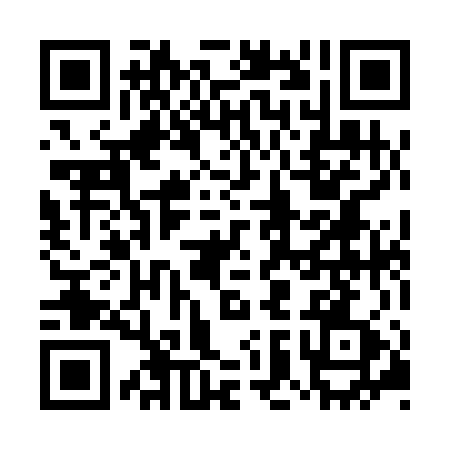 Ramadan times for San Juan Bautista, ChileMon 11 Mar 2024 - Wed 10 Apr 2024High Latitude Method: NonePrayer Calculation Method: Muslim World LeagueAsar Calculation Method: ShafiPrayer times provided by https://www.salahtimes.comDateDayFajrSuhurSunriseDhuhrAsrIftarMaghribIsha11Mon6:486:488:122:255:578:388:389:5712Tue6:496:498:132:255:568:368:369:5513Wed6:506:508:142:255:558:358:359:5414Thu6:516:518:142:245:548:348:349:5215Fri6:526:528:152:245:548:328:329:5116Sat6:526:528:162:245:538:318:319:4917Sun6:536:538:172:235:528:308:309:4818Mon6:546:548:182:235:518:288:289:4719Tue6:556:558:182:235:508:278:279:4520Wed6:566:568:192:235:498:268:269:4421Thu6:576:578:202:225:498:248:249:4222Fri6:586:588:212:225:488:238:239:4123Sat6:586:588:212:225:478:228:229:4024Sun6:596:598:222:215:468:208:209:3825Mon7:007:008:232:215:458:198:199:3726Tue7:017:018:242:215:448:188:189:3527Wed7:017:018:242:205:438:168:169:3428Thu7:027:028:252:205:428:158:159:3329Fri7:037:038:262:205:418:148:149:3130Sat7:047:048:262:205:418:128:129:3031Sun7:057:058:272:195:408:118:119:291Mon7:057:058:282:195:398:108:109:272Tue7:067:068:292:195:388:088:089:263Wed7:077:078:292:185:378:078:079:254Thu7:077:078:302:185:368:068:069:235Fri7:087:088:312:185:358:048:049:226Sat7:097:098:322:185:348:038:039:217Sun6:106:107:321:174:337:027:028:208Mon6:106:107:331:174:327:007:008:189Tue6:116:117:341:174:316:596:598:1710Wed6:126:127:351:164:306:586:588:16